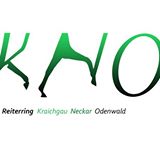 Reiterring –KNO – Kellersbergstraße 21, 74889 SinsheimAn alleVereine unseres Reiterrings											06.10.14Einladung zur Siegerehrung der Ringmeisterschaften 2014Sehr geehrte Damen und Herren,hiermit laden wir Sie recht herzlich zur Siegerehrung der Ringmeisterschaften am			Samstag, den 15. November um 19.30 Uhrbeim Reit- und Fahrverein Schefflenz ein. Wir würden uns freuen, an diesem Abend alle Sieger und Platzierten der Ringmeisterschaften, die Vereinsvorsitzenden und Vorstandsmitglieder sowie viele Reiterfreunde begrüßen zu dürfen. Es ist geplant, den Ehrenabend mit einem kurzweiligen Programm zu gestalten. Wer Ideen hat bzw. sich mit einem Beitrag daran beteiligen möchte, darf sich gerne an die Vorstandschaft des Reiterrings wenden.Zur besseren Planung bitten wir um kurze Anmeldung und Angaben zur Personenzahl        bis 1. November bei Jutta Demel (Tel. 07260/8259 oder 0172/9140417, E-Mail: r.demel@freenet.de).Wir freuen uns auf einen schönen Abend mit vielen Reiterfreunden!Mit freundlichen GrüßenJutta Demel(Schriftführerin)